Использование карманного ингалятора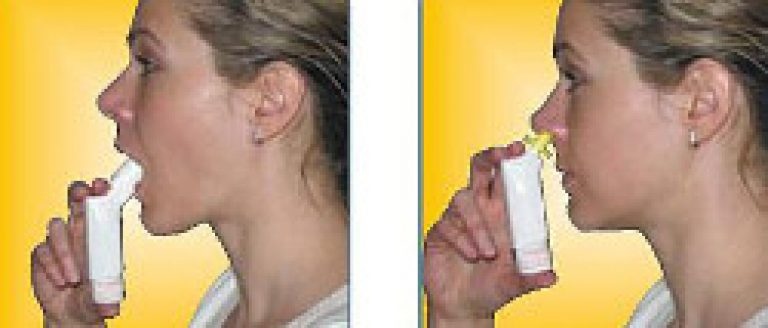 При первом пользовании карманного ингалятора могут возникнуть трудности.Обучение пациента технике применения карманного ингалятора возлагается на специалиста. Ингалятор позволяет обеспечить точное дозирование лекарственного препарата и поступление его в дыхательные пути. Выпускается в форме баллончика, внутри которого находится активное вещество.Как же выглядит ИНГАЛЯТОР ? 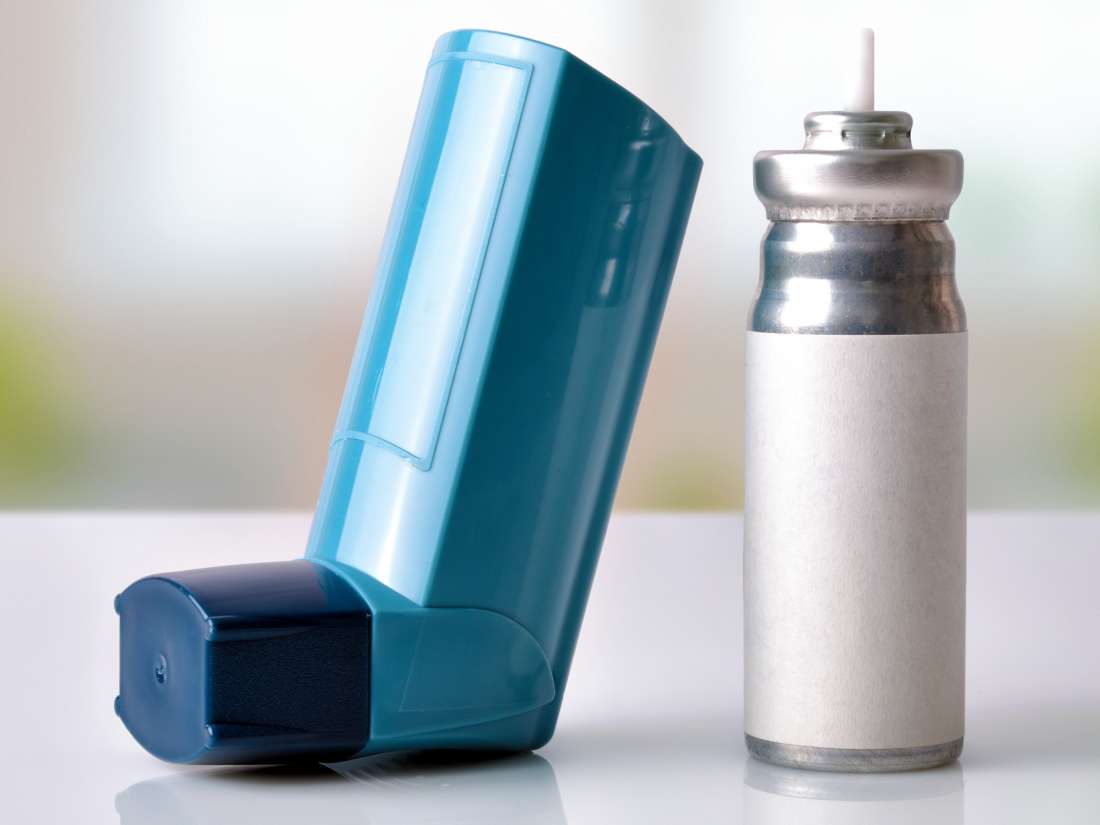 ИНГАЛЯЦИЯ ЛЕКАРСТВЕННОГО СРЕДСТВА ЧЕРЕЗ РОТ 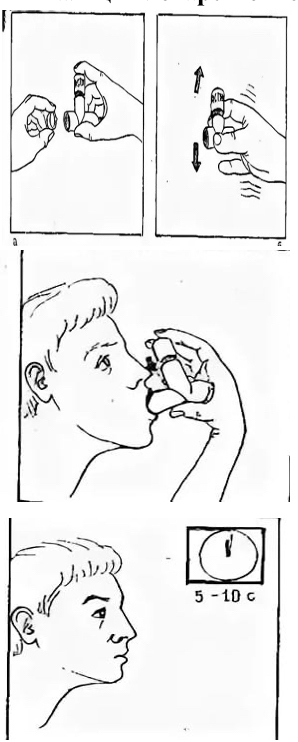                  Ингаляция через рот1.Снять с баллончика защитный колпачок и повернуть его вверх дном.2.Хорошо встряхнуть баллончик с аэрозолем.3.Охватить губами мундштук.4.Сделать глубокий выдох и на вдохе нажать на дно баллончика.В этот момент выдается доза аэрозоля.5.Следует задержать дыхание на несколько секунд, затем вынуть мундштук изо рта и сделать медленный выдох.6.После ингаляции надеть на баллончик защитный колпачок                   Ингаляция через носЛекарственное вещество можно вводить через нос. Существуют насадки для ингаляции через нос. 1. Снять с баллончика защитный колпачок и повернуть его вверх дном.2. Хорошо встряхнуть баллончик. 3. Слегка запрокинуть голову.4. Прижать правое крыло носа к носовой перегородке.6. Ввести наконечник ингалятора в левую половину носа.7. На вдохе через нос нажать на дно баллончика.8. Задержать дыхание на несколько секунд и затем медленно выдохнуть через рот.9.Повторить, введя наконечник в другую половину носа. 10. После ингаляции надеть на баллончик защитный колпачок.ИНГАЛЯЦИЯ ЛЕКАРСТВЕННОГО СРЕДСТВА ЧЕРЕЗ НОС.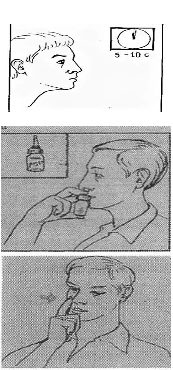 Дыхание должно быть обязательно правильным, для достижения эффекта от лекарства.Карманный ингалятор  небольшое устройство, которое помещается в кармане и которое можно использовать при любых условиях и в любом месте, поэтому его использование удобно.При использовании соблюдайте все правила.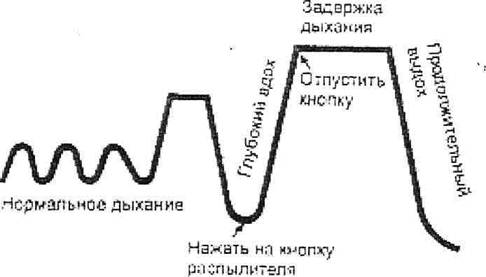 Ярославская Наталья,111гр